 Санкт-Петербургское государственное автономное учреждение 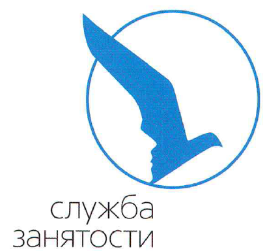 «Центр занятости населения Санкт-Петербурга» Агентство занятости населения Курортного района Санкт-Петербурга20 октября 2017Ярмарка вакансийдля лиц, освобожденных из мест лишения свободысобеседование с работодателями района;консультации специалиста по вопросам профессионального обучения и дополнительного профессионального образования;общегородской банк вакансий Службы     занятости, экспресс подбор вакансий;консультации специалиста по открытию собственного дела                  время проведения                         11.00 -13.00Место проведения: Агентство занятости населения Курортного района Санкт-Петербургаг. Сестрорецк, Дубковское шоссе, дом 11т. 437-12-58